До уваги власників житлових приміщень, які безоплатно розмістили в цих приміщеннях внутрішньо переміщених осіб!!!!Постановою Кабінету Міністрів України від 19.03.2022р. №333 затверджено Порядок компенсації витрат за тимчасове розміщення внутрішньо переміщених осіб, які перемістилися у період воєнного стану і не отримують щомісячної адресної допомоги внутрішньо переміщеним особам для покриття витрат на проживання, в тому числі на оплату житлово-комунальних послуг.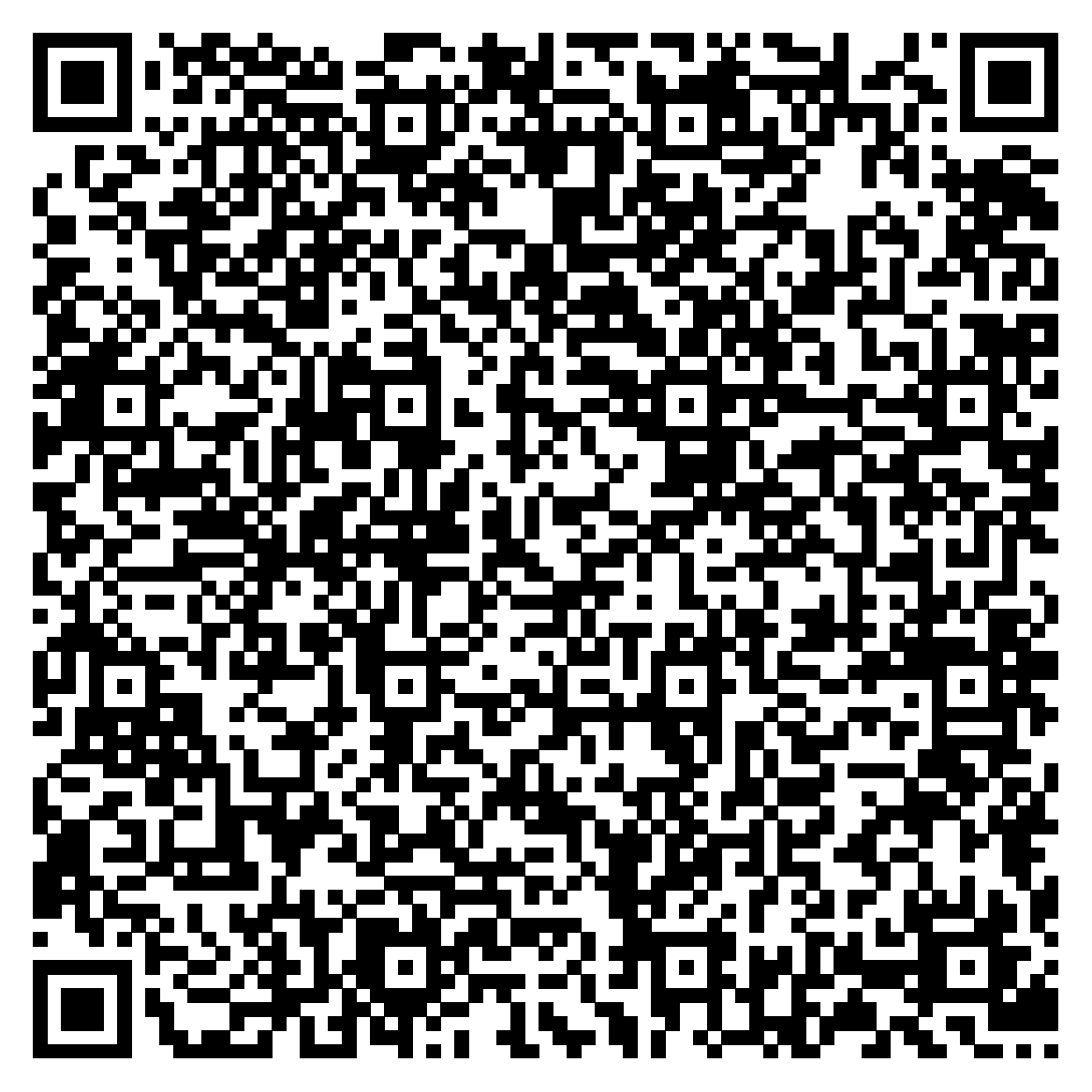 За додатковою інформацією щодо виплати зазначеної  компенсації звертайтесь у ЦНАП м.Луцька за адресами: м. Луцьк, вул. Лесі Українки,35, тел. (0332) 777888, м. Луцьк, пр.-т Соборності, 18, тел. (0332) 787771, м. Луцьк, вул. Ковельська, 53, тел. (0332) 787772.